Publicado en Madrid el 12/12/2019 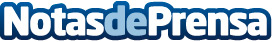 Motivos por los que una cena navideña de empresa puede acabar en despido, según LegálitasEn las cenas de empresa se debe tener cautela con determinados comportamientos. Desde Legálitas advertimos de una serie de situaciones que podrían acabar en despido disciplinarioDatos de contacto:David Jiménez - Director de Comunicación Legálitas91 771 26 16Nota de prensa publicada en: https://www.notasdeprensa.es/motivos-por-los-que-una-cena-navidena-de_1 Categorias: Nacional Derecho Sociedad Madrid Cataluña Recursos humanos http://www.notasdeprensa.es